Publicado en Ciudad de México el 20/11/2019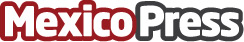 NCR celebra 10 años de operación en ManausLa fábrica es un centro de investigación y desarrollo de nuevas tecnologíasDatos de contacto:NCRNCR5556152195Nota de prensa publicada en: https://www.mexicopress.com.mx/ncr-celebra-10-anos-de-operacion-en-manaus_1 Categorías: Finanzas Hardware E-Commerce Software Ciberseguridad Recursos humanos Dispositivos móviles Ciudad de México http://www.mexicopress.com.mx